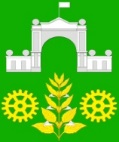 АДМИНИСТРАЦИИ ВИМОВСКОГО СЕЛЬСКОГО ПОСЕЛЕНИЯУСТЬ-ЛАБИНСКОГО РАЙОНАП О С Т А Н О В Л Е Н И Еот 25 декабря 2019 года    			                                                № 219п. ВимовецО внесении изменений в постановление администрации Вимовского сельского поселения Усть-Лабинского района от 26 декабря 2018 года «Об оплате труда лиц, замещающих муниципальные должности и должности муниципальной службы в администрации Вимовского сельского поселения Усть-Лабинского района»Руководствуясь Законом Краснодарского края от 8 июня 2007 г. N 1244-КЗ "О муниципальной службе в Краснодарском крае" в целях обеспечения прав, законных интересов и социальной защищённости муниципальных служащих, повышение ответственности, эффективности и результативности профессиональной и служебной деятельности муниципальных служащих, лиц, замещающих муниципальные должности муниципальной службы в Вимовском сельском поселении Усть-Лабинского района п о с т а н о в л я ю:         1. Внести изменение в постановление администрации Вимовского сельского поселения Усть-Лабинского района от 26 декабря 2018 года № 136 «Об оплате труда лиц, замещающих муниципальные должности и должности муниципальной службы в администрации Вимовского сельского поселения Усть-Лабинского района», изложив приложение № 2 в новой редакции.        2.  Общему отделу администрации Вимовского сельского поселения Усть-Лабинского района (Ерёмина) обнародовать настоящее постановление иразместить на официальном сайте Вимовского сельского поселения Усть-Лабинского района в сети «Интернет».        3.  Контроль за выполнением настоящего постановления возложить на главу Вимовского сельского поселения Усть-Лабинского района Жилякову И.В.        4.   Настоящее постановления вступает в силу со дня подписания и распространяется на правоотношения, возникшие с 01 января 2020 года.Глава Вимовского сельского поселенияУсть-Лабинского района                                                              Жилякова И.В. Приложение № 1 к постановлению администрацииВимовского сельского поселенияУсть-Лабинского районаот 25 декабря 2019 года № 219Приложение № 2 к постановлению администрацииВимовского сельского поселенияУсть-Лабинского районаот 26 декабря 2018 года № 136РАЗМЕРЫдолжностных окладов лиц, замещающих муниципальные должности и должности муниципальной службы в администрацииВимовского сельского поселения Усть-Лабинского районаНаименование                                                          Размер должностного оклададолжности муниципальной службы                      (рублей в месяц)1. Глава администрации     Вимовского сельского поселения                                  5 637, 002. Начальник финансового отдела                                     5 574, 003. Главный специалист общего отдела                              4 640, 004. Главный	 специалист юридического    отдела                                                                                4 640, 005. Специалист I категории финансового                        отдела                                                                                3 821, 00                                                                           6. Специалист II категории финансового                        отдела                                                                                3 638, 007. Специалист II категории общего                        отдела                                                                                3 638, 00Начальник финансового отдела	________________	Клыкова Н.В.